1.16	рассмотреть регламентарные положения и распределения спектра, которые позволяли бы внедрять возможные новые применения технологии автоматических систем опознавания (AIS) и возможные новые применения для совершенствования морской радиосвязи в соответствии с Резолюцией 360 (ВКР-12);Вопрос ВВведениеС учетом исследований, проведенных в течение настоящего исследовательского периода, данное предложение европейских стран предусматривает следующее для внедрения системы обмена данными в диапазоне ОВЧ (VDES) для морского сообщества.Для введения наземного сегмента VDES предлагается определить следующие дуплексные каналы Приложения 18 к РР: 24, 84, 25 и 85. Далее предлагается слиянием этих каналов обеспечить лучшую скорость передачи данных для VDE (обмена данными в диапазоне ОВЧ), и характеристики VDES были разработаны в течение исследовательского периода.Настоящие предложения европейских стран базируются на методе B1 Отчета ПСК.ПредложенияMOD	EUR/9A16A2/1ПРИЛОЖЕНИЕ 18  (Пересм. ВКР-)Таблица частот передачи станций морской 
подвижной службы в ОВЧ диапазоне(См. Статью 52)Примечания к таблицеОбщие примечания...Специальные примечания...Основания:	Введение VDES в Приложение 18 к РР следующим образом:Нижние направления VDE 1 (каналы 1024, 1084, 1025 и 1085) являются системой VDE судно-берег.Верхние направления VDE 1 (каналы 2024, 2084, 2025 и 2085) являются системой VDE берег-судно и судно-судно. MOD	EUR/9A16A2/2w)	В Районах 1 и 3:До 1 января 2017 года полосы частот 157,025–157,325 МГц и 161,625–161,925 МГц (соответствующие каналам: 80, 21, 81, 22, 82, 23, 83, 24, 84, 25, 85, 26 86) могут использоваться для новых технологий при условии координации с затронутыми администрациями. Станции, использующие эти каналы или полосы частот для новых технологий, не должны создавать вредных помех другим станциям, работающим в соответствии со Статьей 5, и не должны требовать защиты от них.С 1 января 2017 года полосы частот 157,025–157, МГц и 161,625–161, МГц (соответствующие каналам: 80, 21, 81, 22, 82, 23 83) определены для использования цифровых систем, описанных в самой последней версии Рекомендации МСЭ-R M.1842. Эти полосы частот могут также использоваться для аналоговой модуляции, описанной в самой последней версии Рекомендации МСЭ-R M.1084, администрацией, которая этого пожелает, при условии что она не будет требовать защиты от других станций морской подвижной службы, использующих излучения с цифровой модуляцией, и при условии координации с затронутыми администрациями.     (ВКР-)ww)	В Районе 2 полосы частот 157,200–157,325 и 161,800–161,925 МГц (соответствующие каналам: 24, 84, 25, 85, 26 и 86) предназначены для излучений с цифровой модуляцией в соответствии с самой последней версией 
Рекомендации МСЭ-R M.1842.     (ВКР-12)ADD	EUR/9A16A2/3ААА)	С 1 января 2019 года каналы 24, 84, 25 и 85 могут быть слиты для формирования уникального дуплексного канала с шириной полосы 100 кГц для эксплуатации VDES, описанной в самой последней версии Рекомендации МСЭ-R M.[VDES].     (ВКР-15)Основания:	Слияние этих каналов позволит обеспечить лучшую скорость передачи данных для наземного сегмента VDE.SUP	EUR/9A16A2/4РЕЗОЛЮЦИЯ 360 (ВКР-12)Рассмотрение регламентарных положений и распределений спектра для применений усовершенствованной технологии автоматической системы опознавания и для усовершенствованной морской радиосвязиОснования:	Предлагается исключить Резолюцию 360 (ВКР-12), поскольку она станет избыточной после завершения исследований и определения ВКР-15 частот для совершенствования морской радиосвязи.______________Всемирная конференция радиосвязи (ВКР-15)
Женева, 2–27 ноября 2015 года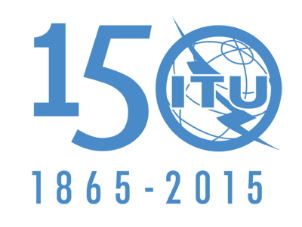 МЕЖДУНАРОДНЫЙ СОЮЗ ЭЛЕКТРОСВЯЗИПЛЕНАРНОЕ ЗАСЕДАНИЕДополнительный документ 2
к Документу 9(Add.16)-R24 июня 2015 годаОригинал: английскийОбщие предложения европейских стран (CЕПТ)Общие предложения европейских стран (CЕПТ)ПРЕДЛОЖЕНИЯ ДЛЯ РАБОТЫ КОНФЕРЕНЦИИПРЕДЛОЖЕНИЯ ДЛЯ РАБОТЫ КОНФЕРЕНЦИИПункт 1.16 повестки дняПункт 1.16 повестки дняОбозна-
чение каналовОбозна-
чение каналовПримечанияЧастоты передачи
(МГц)Частоты передачи
(МГц)Связь между судамиПортовые операции и
движение сyдовПортовые операции и
движение сyдовОбществен-
ная корреспон-
денцияОбозна-
чение каналовОбозна-
чение каналовПримечанияОт судовых
станцийС береговых
станцийСвязь между судамиОдна 
частотаДве 
частотыОбществен-
ная корреспон-
денция24w), ww), x), 157,200161,800ххх84w), ww), x), 157,225161,825ххх25w), ww), x), 157,250161,850ххх85w), ww), x), 157,275161,875ххх26w), ww), x)157,300161,900ххх86w), ww), x)157,325161,925ххх